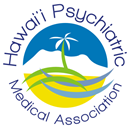 HPMA Monthly Meeting Announcement and Agenda for Tuesday, February 12, 2019Location: HMA Board RoomFor live remote access: Meeting number: 625 177 365Password: HPMAhttps://hawaiimedicalassociation.webex.com/hawaiimedicalassociation/j.php?MTID=mcef51ac21816dd4b66a853faed43ec3bJoin by phone1-650-479-3208 Call-in toll number (US/Canada)Access code: 625 177 365Time:	6:00pm - Dinner		6:15pm - 6:30pm - Introductions/Announcements/Committee Reports		6:30pm – 7:00pm - Old and New Business7:00pm - 7:45pm – In Depth Discussion: 		7:45pm - Adjourn
Meeting Agenda: IntroductionReview of the February meeting minutesAnnouncements/Upcoming Events:Dr. Ike Ahmed will be honored as the APA recipient of Jack Weinberg Award at the APA convention in May.Committee Reports:TreasurerMembershipAssemblyCommunications and Public AffairsWomen’s CommitteeResident RepresentativeEthicsLegislativeOld Business:Letter to the Board of Medicine per APA recommendations, we agreed and voted upon.Follow up on the CPB account closureList Serve IssueNew Business:HPMA By-laws-Dr. Mee-LeeRSVP to meetingSB 819-Dr. AkakaIn-depth discussion as needed